The Arab States common proposals were developed over several preparatory meetings and finalized at the 20th meeting of the Arab Spectrum Management Group (ASMG) held in Rabat, Morocco, from 22 to 27 August 2015. The proposals seek to find solutions in line with the views of the Arab Administrations to satisfy the various issues addressed by WRC-15, within the framework of its agenda items and terms of reference. The documents contain proposals on the following two subjects:•	Resolution 12, on assistance and support to Palestine;•	Resolution 185 (Busan, 2014), on global flight tracking (GFT) for civil aviation.Table 1 in the Annex shows the relationship between each addendum and the subject or corresponding agenda item. The table also shows which of the ASMG member administrations support each of the common proposals submitted by the group.Annex: 1AnnexTable 1Agreement to support Arab States common proposals to WRC-15______________World Radiocommunication Conference (WRC-15)
Geneva, 2–27 November 2015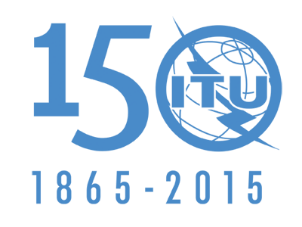 INTERNATIONAL TELECOMMUNICATION UNIONPLENARY MEETINGDocument 25-E10 September 2015Original: ArabicArab States Common ProposalsArab States Common ProposalsProposals for the work of the conferenceProposals for the work of the conferenceAgenda item/ subjectAddendum no.Document no.ALGARSBHRCOMDJIEGYIRQJORKWTLBNLBYMRCMTNOMAPALQATSDNSOMSYRTUNUAEYEM1.1125A1A1YYYYYYYYYYYY225A1A2YYYYYYYYYYYYYYY325A1A3YYYYYYYYYY425A1A4YYYYYYYYYYYYYYY525A1A5YYYYYYYYYYYYYYYY625A1A6YYYYYYYYYYYYYYYY725A1A7YYYYYYYYYYYYYYY825A1A8YYYYYYYYYYYY925A1A9YYYYYYYYYY1.2125A2A1YYYYYYYYYYYYYYYY225A2A2YYYYYYYYYYYYYYY325A2A3YYYYYYYYYYYYYYYY1.3–25A3YYYYYYYYYYYY1.4–25A4YYYYYYYYYY1.5–25A5YYYYYYYYYYYYYYY1.6–25A6YYYYYYYYYYYYY1.7–25A7YYYYYYYYYYYYYYYY1.8–25A8YYYYYYYYYYYYYYYY1.9125A9A1YYYYYYYYYYYYYYYY225A9A2YYYYYYYYYYYYYYYY1.10–25A10YYYYYYYYYYYYYYY1.11–25A11YYYYYYYYYY1.12–25A12YYYYYYYYY1.13–25A13YYYYYYYYYYYYYYYY1.14–25A14YYYYYYYYYYYYYY1.15–25A15YYYYYYYYYYYYYYYY1.16125A16A1YYYYYYYYYYYYYY225A16A2YYYYYYYYYYYYYYY325A16A3YYYYYYYYYYYYYYYY425A16A4YYYYYYYYYYYYYYYY1.17–25A17YYYYYYYYYYYYYYYY1.18–25A18YYYYYYYYYYYYYYY2–25A24YYYYYYYYYYYYYYYY4–25A25YYYYYYYYYYYYYYYY7125A19A1YYYYYYYYYYYYYYYY225A19A2YYYYYYYYYYYYYY325A19A3YYYYYYYYYYYYYYYY425A19A4YYYYYYYYYYYYYYYY525A19A5YYYYYYYYYYY625A19A6YYYYYYYYYYYYYYYY725A19A7YYYYYYYYYYYYYYYY825A19A8YYYYYYYYYY925A19A9YYYYYYYYYYYYYYY1025A19A10YYYYYYYYYYYYYYYY1125A19A11YYYYYYYYYYYYYYYY1225A19A12YYYYYYYYYYYYYYYY9.1125A20A1YYYYYYYYYYYYYYYY225A20A2YYYYYYYYYYYYYYYY325A20A3YYYYYYYYYYYYYYY425A20A4YYYYYYYYYYYYYYY525A20A5YYYYYYYYYYYYYYYY625A20A6YYYYYYYYYYYYYYYY725A20A7YYYYYYYYYYYYYY825A20A8YYYYYYYYYYYYYYYY9.2125A23A1YYYYYYYYYYYYYYYY225A23A2YYYYYYYYYYYYYYYY325A23A3YYYYYYYYYYYY9.3–25A21YYYYYYYYYYYYYYYY10–25A22YYYYYYYYYYYYYYYYGFT–25A26YYYYYYYYYYYYYYYYRes. 12 (Palestine)–25A27YYYYYYYYYYYYYYYY